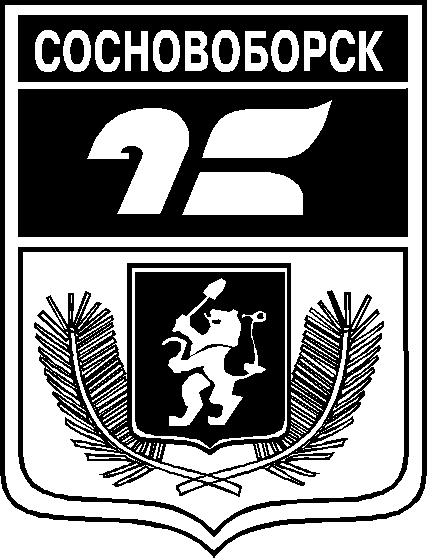 АДМИНИСТРАЦИЯ ГОРОДА СОСНОВОБОРСКАПОСТАНОВЛЕНИЕпроект________ 2024г.                                                                                            №_____Об утверждении Положения об организации снабжения населения твердым топливом на территории муниципального образования город СосновоборскВ целях организации и регулирования вопросов снабжения твердым топливом населения, проживающего в жилых помещениях с печным отоплением, на основании пункта 4 части 1 статьи 16 Федерального закона от 06.10.2003 № 131-ФЗ «Об общих принципах местного самоуправления в Российской Федерации», части 4 статьи 154 Жилищным Кодексом Российской Федерации, раздела XV Правил предоставления коммунальных услуг собственникам и пользователям помещений в многоквартирных домах и жилых домов, утвержденных Постановлением Правительства Российской Федерации от 06.05.2011 № 354, руководствуясь ст. ст. 26, 38 Устава города Сосновоборска Красноярского края,ПОСТАНОВЛЯЕТ:1. Утвердить Положение об организации снабжения населения твердым топливом на территории муниципального образования город Сосновоборск согласно приложению.2. Настоящее постановление вступает в силу с момента его опубликования в городской газете «Рабочий» и подлежит размещению на официальном сайте администрации города Сосновоборска.3. Контроль за исполнением постановления возложить на заместителя Главы города по вопросам жизнеобеспечения (Д.В. Иванов).Глава города Сосновоборска                                                           А.С. КудрявцевПриложениек постановлению администрации города Сосновоборскаот ________ 2024 №_______Положение об организации снабжения населения твердым топливом на территории муниципального образования город Сосновоборск1. Общие положения1.1. Настоящее Положение разработано в целях организации и регулирования вопросов снабжения твердым топливом населения муниципального образования город Сосновоборск (далее - г. Сосновоборск), проживающего в жилых помещениях с печным отоплением в соответствии с Федеральным законом РФ от 06.10.2003 № 131-ФЗ «Об общих принципах организации местного самоуправления в Российской Федерации», Постановлением Правительства Российской Федерации от 06.05.2011 № 354 «О предоставлении коммунальных услуг собственникам и пользователям помещений в многоквартирных домах и жилых домов». Действие настоящего Положения не распространяется на граждан, осуществляющих самостоятельную заготовку твердого топлива.1.2. Положение регламентирует деятельность администрации  города Сосновоборск (далее - Администрация) в области организации снабжения твердым топливом населения, проживающего в домах с печным отоплением на территории г. Сосновоборск (далее - потребители), при отсутствии подключения указанных жилых домов к сетям центрального теплоснабжения в целях получения тепловой энергии для отопления жилого помещения.1.3. Для целей настоящего Положения под твердым топливом понимаются дрова, каменный уголь.1.4. Непосредственное снабжение твердым топливом потребителей осуществляется посредством его продажи лицами, осуществляющими соответствующий вид деятельности (далее - продавец).2. Организация снабжения населения твердым топливом2.1. Администрация осуществляет следующие полномочия по организации снабжения населения г. Сосновоборск твердым топливом:2.1.1. определяет потребность населения в твердом топливе посредством приема заявлений от граждан о такой потребности на предстоящий отопительный период. Сбор заявлений осуществляется до 1 апреля текущего года.Заявление потребителя должно содержать следующую информацию:фамилия, имя, отчество (при наличии); вид и объем топлива.Одновременно с заявлением потребитель представляет: копию документов, подтверждающих его проживание на территории муниципального образования;копию технического паспорта жилого помещения с печным отоплением или копию справки, выданной бюро технической инвентаризации, с указанием характеристик жилого помещения, либо иных документов, подтверждающих наличие печного отопления.размещает до 1 мая текущего года на официальном сайте Администрации в сети «Интернет» информацию о приеме заявок от продавцов по снабжению потребителей твердым топливом на следующий календарный год (далее — заявка), а также о видах и объемах твердого топлива, подлежащего поставке, о сроке подачи заявок.Продавцы представляют в Администрацию заявку о возможности осуществления поставки твердого топлива населению с указанием следующих сведений:наименование организации/индивидуального предпринимателя, фамилия, имя, отчество (при наличии) руководителя;выписка из единого государственного реестра юридических лиц/индивидуальных предпринимателей;сведения о месте продажи или складирования твердого топлива; контактные данные (в том числе телефон и электронная почта) для приема обращений от населения на поставку твердого топлива; вид топлива;планируемый объем реализации твердого топлива.формирует перечень продавцов, содержащий информацию, согласно заявкам, поданным в соответствии с подпунктом 2.1.2 пункта 2.1 настоящего Положения, и размещает его на официальном сайте Администрации в сети «Интернет» в течение 15 рабочих дней.осуществляет контроль снабжения населения твердым топливом. 2.2. В рамках осуществления деятельности по организации снабжениянаселения твердым топливом Администрация вправе:запрашивать и получать от продавцов информацию, необходимую для реализации своей деятельности, предусмотренной настоящим Положением;оказывать содействие в деятельности продавцов;осуществлять мониторинг уровня удовлетворенности населения снабжением твердым топливом в отопительном периоде.3. Особенности снабжения населения твердым топливомПорядок продажи и доставки твердого топлива регулирует раздел XV Правил предоставления коммунальных услуг собственникам и пользователям помещений в многоквартирных домах и жилых домов, утвержденных постановлением Правительства Российской Федерации от 06.05.2011 № 354 «О предоставлении коммунальных услуг собственникам и пользователям помещений в многоквартирных домах и жилых домов».Размер платы за твердое топливо рассчитывается по установленным в соответствии с законодательством тарифам, исходя из количества (объема или веса) твердого топлива.Размер платы за доставку твердого  топлива к месту, указанному потребителем твердого топлива, не может превышать стоимость, утвержденную Министерством тарифной политики Красноярского края. Расходы по разгрузке твердого топлива производится на договорной основе между продавцом и потребителем твердого топлива.